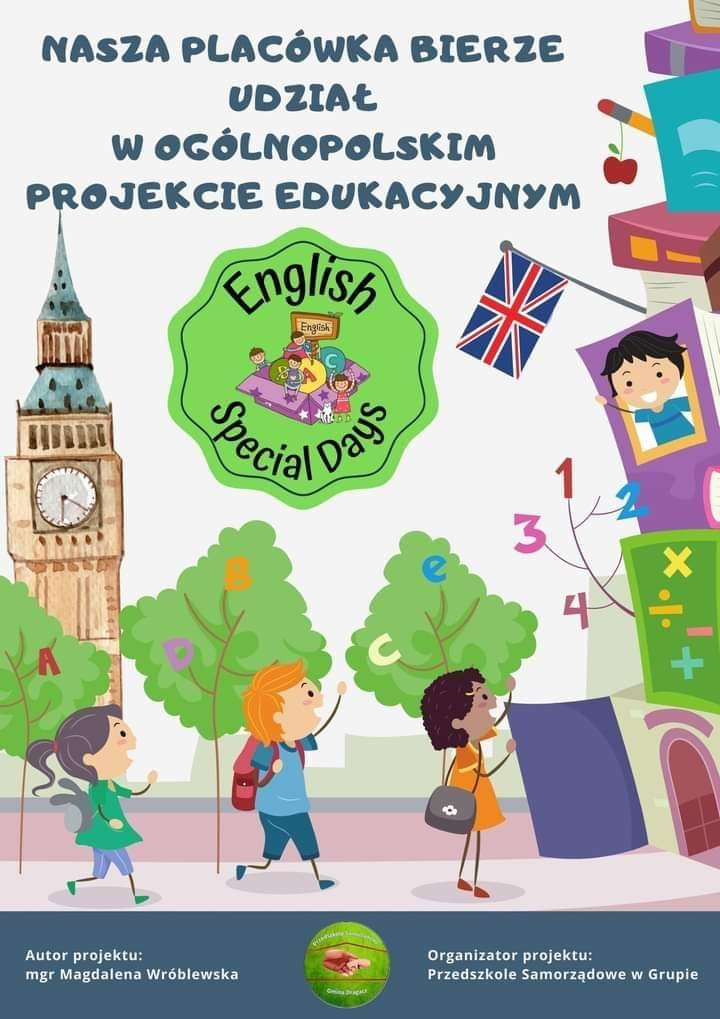 Nasze przedszkole bierze udział w ogólnopolskim projekcie edukacyjnym „ ENGLISH SPECIAL DAYS”I. OPIS PROJEKTUJest to projekt mający na celu zorganizowanie „zajęć nietypowych” w języku angielskim. Zadaniem nauczycieli jest przeprowadzenie minimum 8 zajęć, podczas których poruszają tematykę wybranych ,,special days”.II. CEL PROJEKTUgłównym celem projektu jest budzenie zainteresowania dzieci językiem angielskim poprzez wprowadzenie na zajęciach scenariuszy zajęć ,,dni nietypowych”poszerzanie słownictwa czynnego u dziecistworzenie przez nauczycieli bazy dydaktycznej przyjaznej dzieciompogłębianie wiedzy o otaczającym świecie poprzez prezentowanie „dnia nietypowego”rozwijanie umiejętność mówienia oraz rozumienia ze słuchu poznanie reguł gramatycznych poprzez  przyswajanie intuicyjnewspółdziałanie oraz dzielenie się  własną wiedzą pracując w parach i grupach.III . REALIZACJA PROJEKTUProjekt realizowany będzie w roku szkolnym 2022/2023 od września do maja.